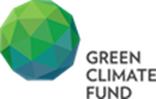 Appendix 2  PROPOSAL SUBMISSION FORMSTECH FORMS      ionL FORMS ence es that match their skills:You are the best mum in the whole world and we cannot say thank you enougForm TECH-1: Technical Proposal Submission Form[Location, Date]To:	[Name and address of Client]Dear Sirs:We, the undersigned, offer to provide the consulting services for [Insert title of assignment] in accordance with your Request for Proposal dated [Insert Date] and our Proposal.  We are hereby submitting our Proposal, which includes this Technical Proposal, and a Financial Proposal.We are submitting our Proposal in association with: [Insert a list with full name and address of each associated Consultant if submitting as an association. Please also insert name of proposed sub-contracting firm.]We hereby declare that all the information and statements made in this Proposal are true and accept that any misinterpretation contained in it may lead to our disqualification.If negotiations are held during the period of validity of the Proposal, i.e., before the date indicated in Paragraph Reference 2.6 of the RFP, we undertake to negotiate on the basis of the proposed staff, methodology and approach. Our Proposal is binding upon us and subject to the modifications resulting from Contract negotiations.We undertake, if our Proposal is accepted, to initiate the consulting services related to the assignment. We understand you are not bound to accept any Proposal you receive.We remain, Yours sincerely,Authorized Signature [In full and initials]:   	 Name and Title of Signatory:   	Name of Firm: Address:   	Form TECH-2: Consultant’s Organization and ExperienceA - Consultant’s Organization[Provide here a brief (two pages) description of the relevance, background and organization of your firm/team and each proposed associate for this assignment.]B - Consultant’s Experience[Using the format below, provide information on each assignment for which your firm/organization, and each associate for this assignment, was legally contracted either individually as a corporate entity or as one of the major companies within an association, for carrying out consulting services similar to the ones requested under this assignment. Use not more than 20 pages.]Firm’s Name:   Form TECH-3: Comments and Suggestions on the Terms of Reference and on Counterpart Staff and Facilities to be Provided by the ClientOn the Terms of Reference[Present and justify here any modifications or improvement to the Terms of Reference you are proposing to improve performance in carrying out the assignment (such as deleting some activity you consider unnecessary, or adding another, or proposing a different phasing of the activities). Such suggestions should be concise and to the point, and incorporated in your Proposal.]Form TECH-4: Description of Approach, Methodology and Work Plan for Performing the Assignment[Technical approach, methodology and work plan are key components of the Technical Proposal. You are suggested to present your Technical Proposal (Not more than 20 pages, inclusive of charts and diagrams) divided into the following three chapters:Technical Approach and Methodology,Work Plan, andOrganization and Staffing,Technical Approach and Methodology.  In this chapter you should explain your understanding of the objectives of the assignment, approach to the services, methodology for carrying out the activities and obtaining the expected output, and the degree of detail of such output. You should highlight the problems being addressed and their importance and explain the technical approach you would adopt to address them. You should also explain the methodologies you propose to adopt and highlight the compatibility of those methodologies with the proposed approach. In the methodology section for example, the criteria are laid out. To indicate the process that you will follow, kindly lay out the key elements of the evaluation matrix, the questions that you would ask for each question, the methods used to answer these questions and also the timeline. Please also indicate a proposed outline of a qualitative interview questionnaire for the survey part, as well as key agencies and people that will be contacted for benchmarking. A protocol for field work is also desirable. Work Plan. In this chapter you should propose the main activities of the assignment, their content and duration, phasing and interrelations, milestones (including interim approvals by the Client), and delivery dates of the reports. The proposed work plan should be consistent with the technical approach and methodology, showing understanding of the TOR and ability to translate them into a feasible working plan. A list of the final documents, including reports, drawings, and tables to be delivered as final output, should be included here. The work plan should be consistent with the Work Schedule of Form TECH-8.Organization and Staffing. In this chapter you should propose the structure and composition of your team. You should list the main disciplines of the assignment, the key expert responsible, and proposed technical and support staff.]Form TECH-5: Team Composition and Task AssignmentsForm TECH-6: Curriculum Vitae (CV) for Proposed Professional StaffProposed Position [only one candidate shall be nominated for each position]:   	Name of Firm [Insert name of firm proposing the staff]:   	Name of Staff [Insert full name]:   	Date of Birth:	Nationality:   	Education [Indicate college/university and other specialized education of staff member, giving names of institutions, degrees obtained, and dates of obtainment, mention any academic publications if you have]:   	Membership of Professional Associations:   	Other Training [Indicate significant training since degrees under 5 - Education were obtained]:   	Countries of Work Experience: [List countries where staff has worked in the last ten years,]: 	Languages [For each language indicate proficiency: good, fair, or poor in speaking, reading, and writing]:Employment Record [Starting with present position, list in reverse order every employment held by staff member since graduation, giving for each employment (see format here below): dates of employment, name of employing organization, positions held.]:From [Year]:	To [Year]:   	Employer(Firms/Orgs):   	 Positions held:   	Certification:I, the undersigned, certify that to the best of my knowledge and belief, this CV correctly describes myself, my qualifications, and my experience. I understand that any willful misstatement described herein may lead to my disqualification or dismissal, if engaged. 	Date:   	[Signature of staff member or authorized representative of the staff]	Day/Month/YearFull name of authorized representative:   	 Form TECH-7: Staffing Schedule1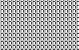 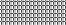 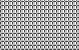 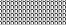 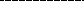 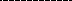 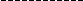 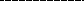 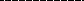 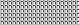 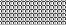 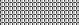 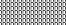 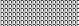 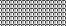 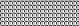 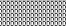 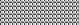 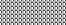 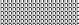 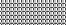 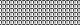 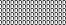 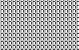 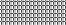 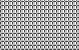 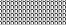 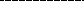 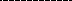 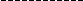 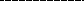 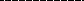 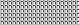 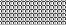 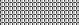 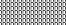 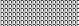 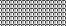 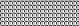 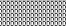 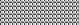 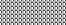 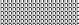 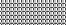 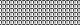 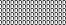 For Professional Staff the input should be indicated individually; for Support Staff it should be indicated by category (e.g.: draftsmen, clerical staff, etc.).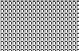 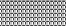 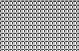 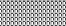 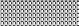 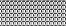 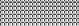 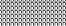 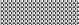 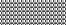 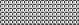 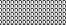 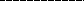 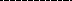 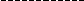 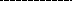 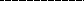 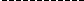 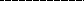 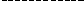 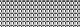 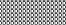 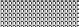 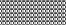 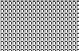 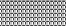 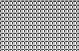 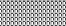 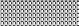 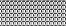 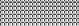 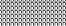 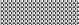 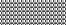 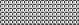 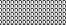 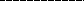 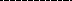 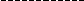 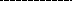 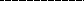 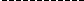 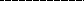 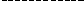 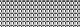 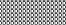 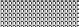 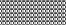 Months are counted from the start of the assignment.  For each staff indicate separately staff input for home and field work.Field work means work carried out at a place other than the Consultant's home office. Full time inputPart time input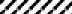 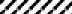 Form TECH-8  Work ScheduleIndicate all main activities of the assignment, including delivery of reports (e.g.: inception, interim, and final reports), and other benchmarks such as Client approvals.  For phased assignments indicate activities, delivery of reports, and benchmarks separately for each phase.Duration of activities shall be indicated in the form of a bar chart.FIN FormsForm FIN-1: Financial Proposal Submission Form[Location, Date]To:	[Name and address of Client]Dear Sirs:We, the undersigned, offer to provide the consulting services for [Insert title of assignment] in accordance with your Request for Proposal dated [Insert Date] and our Technical Proposal. Our attached Financial Proposal is for the sum of [Insert amount(s) in words and figures1]. This amount is exclusive of the local taxes.Our Financial Proposal shall be binding upon us subject to the modifications resulting from Contract negotiations, up to expiration of the validity period of the Proposal, i.e. before the date indicated in Paragraph2.6 of this RFP.Commissions and gratuities paid or to be paid by us to agents relating to this Proposal and Contract execution, if we are awarded the Contract, are listed below2:We understand you are not bound to accept any Proposal you receive. We remain,Yours sincerely,Authorized Signature[In full and initials]:   	  Name and Title of  Signatory:   	 Name of Firm:   	  Address: Amounts must coincide with the ones indicated under Total Cost of Financial proposal in Form FIN-2.If applicable, replace this paragraph with: “No commissions or gratuities have been or are to paid by us to agents relating to this Proposal and Contract execution.”Form FIN-2: Summary of CostsBreak down of Fees and expenses1	Indicate the total costs, net of local taxes, to be paid by the Client in each currency.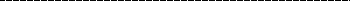 Form FIN-3: Breakdown of Remuneration1 (Lump-Sum)(Information to be provided in this Form shall only be used to establish payments to the Consultant for possible additional services requested by the Client)Form FIN-3 shall be filled in for the same Professional and Support Staff listed in Form TECH-7.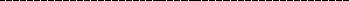 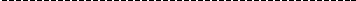 Professional Staff should be indicated individually; Support Staff should be indicated per category (e.g.: draftsmen, clerical staff).Positions of the Professional Staff shall coincide with the ones indicated in Form TECH-5.Indicate separately staff-month rate and currency for home and field work. Please respond to all questions.Company details - vendor’s nameAppendix 4 Company Profile FormGeneral InformationPrior experience with international organizationsEnvironmental PolicyContract disputesReferencesPartnersConflict of interestCertificationI, the undersigned, confirm that the information provided in this appendix is correct.  In the event of changes, details will be provided.Name:	 	Title:	 	Signature:	 	Date:	 	Appendix 5 Acknowledgment LetterDear Sir/Madam,We, the undersigned, acknowledge receipt of your Request for Proposal (RFP) No. 2017/C/020 dated 23 November, 2017, and hereby confirm that we:[   ] INTEND	[   ] DO NOT INTENDto submit a proposal to the IEU/GCFGreen Climate Fund (GCF) by the deadline date of 19 February 2019, and that we:[   ] INTEND	[   ] DO NOT INTENDto send one (1) authorized representative to observe the public opening procedure on 19 February 2017, 17:30 Hrs Korean Time.We acknowledge that this RFP is confidential and proprietary to the IEU/GCF and contains privileged information. Upon request, we will return this RFP or any part thereof, and all copies thereof, to the IEU/GCF.Name of Authorized Representative: 	Signature:    		 Title:	Name                       and Address of proposer:    		Telephone:Facsimile:If you do not intend to submit a proposal to the IEU/GCF, please indicate the reason: [   ]	We do not have the capacity to submit a proposal at this time.[   ]	We cannot meet the requirements for this RFP.[   ]	We do not think we can make a competitive offer at this time.[   ]	Other (please specify):  	Kindly return this acknowledgement letter immediately via e-mail to procurement@gcfund.orgAssignment name:Approx. value of the contract (in current US$ or Euro):Country:Location within country:Duration of assignment (months):Name of Client:Total number of staff-months of the assignment:Address:Approx. value of the services provided by your firm under the contract (in current US$ or Euro):Start date (month/year): Completion date (month/year):Number of professional staff-months provided by associated Consultants:Name of associated Consultants, if any:Name of senior professional staff of your firm involved and functions performed (indicate most significant profiles such as Project Director/Coordinator, Team Leader):Narrative description of Project:Narrative description of Project:Description of actual services provided by your staff within the assignment:Description of actual services provided by your staff within the assignment:Professional StaffProfessional StaffProfessional StaffProfessional StaffProfessional StaffName of StaffFirmArea of ExpertisePosition AssignedTask Assigned11. Detailed Tasks Assigned12. Work Undertaken that Best Illustrates Capability to Handle the Tasks Assigned[List all tasks to be performed under this assignment][Among the assignments in which the staff has been involved, indicate the following information for those assignments that best illustrate staff capability to handle the tasks listed under point 11.]Name of assignment or project: ______________________Year: ___________________________________________Location: ________________________________________Client: __________________________________________Main project features: ______________________________Positions held: ___________________________________ 
Activities performed: ______________________________Name of StaffStaff input (in the form of a bar chart)2Staff input (in the form of a bar chart)2Staff input (in the form of a bar chart)2Staff input (in the form of a bar chart)2Staff input (in the form of a bar chart)2Staff input (in the form of a bar chart)2Staff input (in the form of a bar chart)2Staff input (in the form of a bar chart)2Staff input (in the form of a bar chart)2Staff input (in the form of a bar chart)2Staff input (in the form of a bar chart)2Staff input (in the form of a bar chart)2Staff input (in the form of a bar chart)2Total staff-month inputTotal staff-month inputTotal staff-month inputName of Staff123456789101112nHomeField3TotalForeignForeignForeignForeignForeignForeignForeignForeignForeignForeignForeignForeignForeignForeignForeignForeignForeignForeign1[Hom e] [Fiel d]1[Hom e] [Fiel d]22333nnSubtotalSubtotalSubtotalSubtotalLocalLocalLocalLocalLocalLocalLocalLocalLocalLocalLocalLocalLocalLocalLocalLocalLocalLocal1[Hom e] [Fiel d]1[Hom e] [Fiel d]22nnSubtotalSubtotalSubtotalSubtotalTotalTotalTotalTotalN°Activity1Weeks2Weeks2Weeks2Weeks2Weeks2Weeks2Weeks2Weeks2Weeks2Weeks2Weeks2Weeks2Weeks2N°Activity1123456789101112n1234nName and AddressAmount andPurpose of Commissionof AgentsCurrencyor GratuityItemCostsItemIndicate with CurrencyTotal Costs of Financial Proposal 1DescriptionUnit of measure (e.g. days, month, etc)Total Period of EngagementUnit cost / rateTotal Cost for the PeriodI. Remuneration CostsStaff 1Staff 2……II.	Travel CostsIII.		Other Related Costs (Please specify)NamePosition3Staff-daily RateForeign StaffForeign StaffForeign Staff[Home][Field]Local StaffLocal StaffLocal StaffPrimary contact for sales/client servicesAddressBusiness Registration No.Postal Code:	Country:Telephone:Fax:E-mail:Web site:Parent company, if anySubsidiaries, Associates, and/or Overseas Rep(s), if anyYear establishedType of organizationPublic enterprise	(  )Private company	(  )Organization sponsored (assisted by Government)	(  ) Other (please specify): …..	(  )Type of BusinessManufacturer	(  )Retailer	(  )Authorized Agent	(  )Consulting Company	(  )Other (please specify): …..	(  )Summary of main business activitiesNo. of employees (by location)Staff turnover rateIn-house working language (s)Bank Name: Bank Address: Account Holder: Account Number: IBAN:SWIFT:List contracts with international organizations in the last three yearsBRIEFLY list recent contracts that used relevant tools, technologies, and techniques: Attach additional sheets if necessary.123List any disputes your company has been involved in over the last three yearsList suitable reference projects and contacts.What options would there be for a site visit to a reference project and/or the vendor’s site?123If this is a part bid, list relevant recent experience of working with partners.Are there already formal or informal preferred partnership agreements in place?123Are there any likely circumstances or contracts in place that may introduce a conflict of interest with the parties to this contract? If so, explain how this will be mitigated12